     Words ending in –ible and –able     Words ending in –ably and –ibly     The –able/–ably endings are far more common than the –ible/–ibly endings. As with –ant and –ance/–ancy, the –able ending is used if there is a related word ending in –ation. If the –able ending is added to a word ending in – ce or –ge, the e after the c or g must be kept as those letters would otherwise have their ‘hard’ sounds (as in cap and gap) before the a of the – able ending. The –able ending is usually but not always used if a complete root word can be heard before it, even if there is no related word ending in –ation. The first five examples opposite are obvious; in reliable, the complete word rely is heard, but the y changes to i in accordance with the rule. The –ible ending is common if a complete root word can’t be heard before it but it also sometimes occurs when a complete word can be heard (e.g. sensible).      Words ending in –ible and –able     Words ending in –ably and –ibly     The –able/–ably endings are far more common than the –ible/–ibly endings. As with –ant and –ance/–ancy, the –able ending is used if there is a related word ending in –ation. If the –able ending is added to a word ending in – ce or –ge, the e after the c or g must be kept as those letters would otherwise have their ‘hard’ sounds (as in cap and gap) before the a of the – able ending. The –able ending is usually but not always used if a complete root word can be heard before it, even if there is no related word ending in –ation. The first five examples opposite are obvious; in reliable, the complete word rely is heard, but the y changes to i in accordance with the rule. The –ible ending is common if a complete root word can’t be heard before it but it also sometimes occurs when a complete word can be heard (e.g. sensible).      Words ending in –ible and –able     Words ending in –ably and –ibly     The –able/–ably endings are far more common than the –ible/–ibly endings. As with –ant and –ance/–ancy, the –able ending is used if there is a related word ending in –ation. If the –able ending is added to a word ending in – ce or –ge, the e after the c or g must be kept as those letters would otherwise have their ‘hard’ sounds (as in cap and gap) before the a of the – able ending. The –able ending is usually but not always used if a complete root word can be heard before it, even if there is no related word ending in –ation. The first five examples opposite are obvious; in reliable, the complete word rely is heard, but the y changes to i in accordance with the rule. The –ible ending is common if a complete root word can’t be heard before it but it also sometimes occurs when a complete word can be heard (e.g. sensible).   Open sort to begin with and then a closed sort according to the suffix. The children need to identify the words and then explore the rules.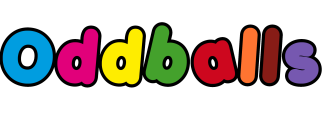 changeablenoticeableforciblelegibledependablecomfortableunderstandablereasonableenjoyablereliableconsiderableconsiderablyconsiderationconsidertolerablytolerationpossiblepossiblyhorribleforceterriblevisiblevisiblyincredibledifficultsensiblesensiblyhorriblytolerableincredibly